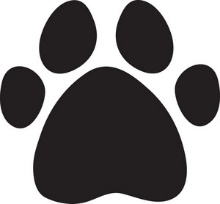 Talent Show Audition Registration InformationOur 2018 Mahaffey Talent Show will be Thursday, May 31st for a fun “Last Day of School” event! If your child is interested in performing on that day, please sign up using the link below.  Auditions will be held the week of May 21st during Specials (PE, Music, Art) times.Students must register no later than Friday, May 18th.  A panel of judges will decide which acts will be the most entertaining and appropriate for our student audience. Parents of chosen performers will receive program information so that they may come view their child’s performance.Sign up Link:   https://goo.gl/M1QSrMWe know we’re going to see some AMAZING Scottie Talent! 